Об утверждении Перечня должностей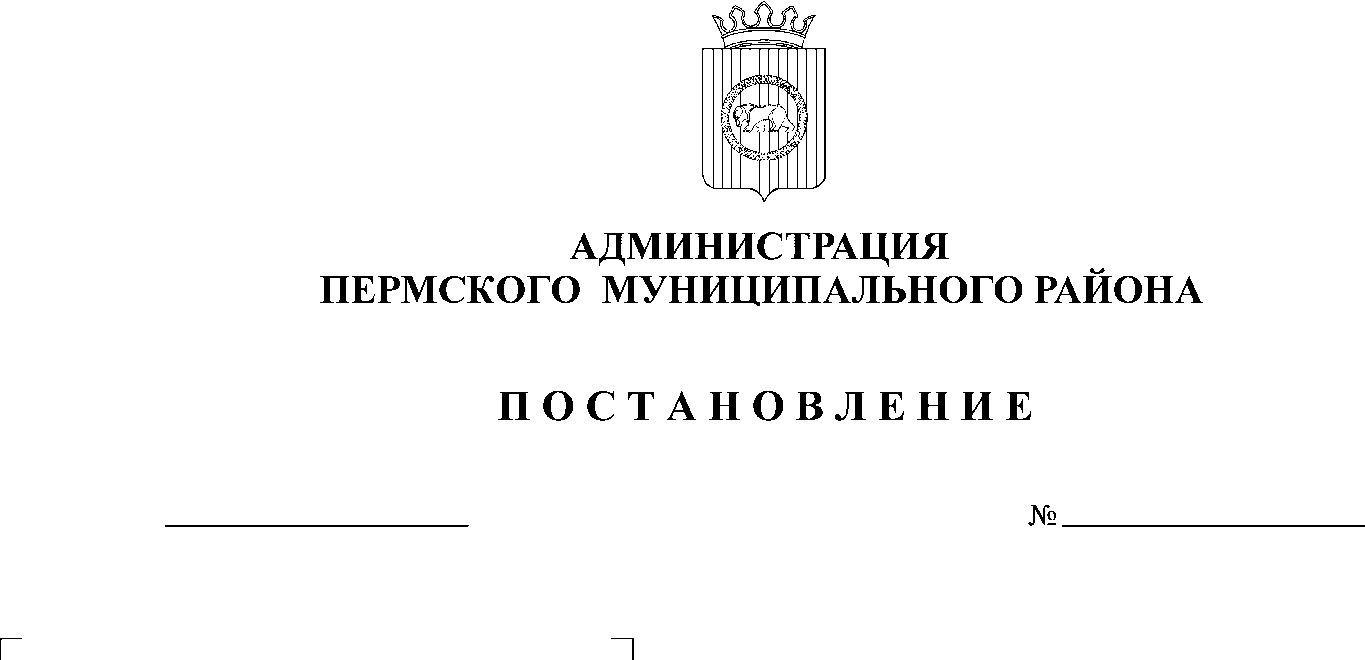 муниципальной службы в администрацииПермского муниципального района, приназначении на которые граждане и призамещении которых муниципальные служащие обязаны представлять сведения о своих доходах, об имуществе и обязательствах имущественного характера, а также сведенияо доходах, об имуществе и обязательствахимущественного характера своих супруги(супруга) и несовершеннолетних детейВ соответствии со статьей 8 Федерального закона от 25 декабря 2008             N 273-ФЗ "О противодействии коррупции", статьей 51-6 Устава муниципального образования «Пермский муниципальный район»: ПОСТАНОВЛЯЮ:        1.		Утвердить Перечень должностей муниципальной службы 
в администрации Пермского муниципального района, при назначении на которые граждане и при замещении которых муниципальные служащие обязаны представлять сведения о своих доходах, об имуществе 
и обязательствах имущественного характера, а также сведения о 
доходах, об имуществе и обязательствах имущественного характера своих 
супруги (супруга) и несовершеннолетних детей согласно приложению. 2.	Установить, что на граждан, замещавших должность муниципальной службы, утвержденную Перечнем, распространяются запреты и ограничения, установленные статьей 12 Федерального закона от 25 декабря 2008 г. № 273-ФЗ «О противодействии коррупции».  3.	Настоящее Постановление вступает в силу с 01.01.2015 года.         	4.	Признать утратившим силу Постановление администрации Пермского муниципального от 08.02.2011 № 376 «Об утверждении Перечня».  5.	Разместить настоящее Постановление в информационно-телекоммуникационной сети «Интернет» на официальном сайте Пермского муниципального района www.permraion.ru.  6. Контроль исполнения Постановления возложить заместителя главы администрации муниципального района, руководителя аппарата Залазаева В.К.  Глава администрации муниципального района                                                                          В.Ю. Цветов                                            Приложение                                                                                 УТВЕРЖДЕН                                                                            Постановлением администрации                                                              муниципального района                                                          от 30.12.2014 № 5581ПЕРЕЧЕНЬдолжностей муниципальной службы в администрации Пермского муниципального района, при назначении на которые граждане и при замещении которых муниципальные служащие обязаны представлять сведения о своих доходах, об имуществе и обязательствах имущественного характера, а также сведения о доходах, об имуществе и обязательствах имущественного характера своих супруги (супруга) и несовершеннолетних детей1Руководство администрации1.1.Глава администрации муниципального района1.2.Первый заместитель главы администрации муниципального района 1.3.Заместитель главы администрации муниципального района, руководитель аппарата администрации1.4.Заместитель главы администрации муниципального района по социальному развитию 1.5.Заместитель главы администрации муниципального района по вопросам обеспечения безопасности 2Аппарат администрации2.1.Заведующий сектором по мобилизационной работе2.1.Заместитель руководителя аппаратаОбщий отдел Общий отдел 2.1.1.Начальник отдела2.1.2.Консультант по вопросам муниципальной службы и трудовому праву 2.1.3.Главный специалист 2.1.4.Главный специалист по делопроизводствуОтдел внутренней политикиОтдел внутренней политики2.2.1.Начальник отдела2.2.2.Главный специалист по работе с обращениями граждан и вопросам жильяЮридический отдел Юридический отдел 2.3.1.Начальник отдела2.3.2.Заместитель начальника отдела 2.3.3.Главный специалист Отдел учета и отчетности Отдел учета и отчетности 2.4.1.Начальник отдела2.4.2.Главный специалист (контрактный управляющий)Отдел формирования и контроля муниципального задания Отдел формирования и контроля муниципального задания 2.5.1.Начальник отдела2.5.2.Главный специалист 2.5.3.Ведущий специалист Отдел ЗАГС Отдел ЗАГС 2.6.1.Начальник отдела 3Финансово-экономическое управление3.1.Заместитель главы администрации муниципального района по экономическому развитию, начальник финансово-экономического управления3.2.Заместитель начальника управления, начальник бюджетного отдела3.3.Заместитель начальника управления, начальник отдела учета и отчетности3.4.Начальник контрольно-ревизионного отдела3.5.Главный специалист, контролер-ревизор контрольно-ревизионного отдела3.6. Главный специалист отдела учета и отчетности (контрактный управляющий)3.7.Главный специалист отдела финансирования отраслей экономики (ответственный исполнитель по предоставлению социальных выплат молодым семьям на приобретение (строительство) жилья в рамках целевых программ)4Комитет имущественных отношений4.1.Заместитель главы администрации муниципального района по управлению ресурсами, председатель комитета имущественных отношений4.2.Заместитель председателя комитета, главный архитектор 4.3.Заместитель председателя комитета, начальник отдела имущественно-земельных отношений4.4.Главный специалист отдела имущественно-земельных отношений 4.5.Начальник архитектурно-строительной инспекции4.6.Главный специалист архитектурно-строительной инспекции5Управление образования5.1.Начальник управления5.2.Заместитель начальника управления 5.3.Заместитель начальника управления образования по экономическим вопросам 6Управление по делам культуры, молодежи и спорта6.1.Начальник управления6.2.Заведующий сектором учета и отчетности 6.3.Главный специалист по работе с культурно-досуговыми учреждениями (контрактный управляющий)7Управление сельского хозяйства, продовольствия и закупок7.1.Заместитель главы администрации муниципального района по вопросам аграрной политики, начальник управления сельского хозяйства, продовольствия и закупок7.2.Начальник отдела учета, отчетности и экономического анализа